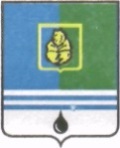 РЕШЕНИЕДУМЫ ГОРОДА КОГАЛЫМАХанты-Мансийского автономного округа - ЮгрыОт «___»_______________20___г.                                                   №_______ О внесении изменения в решение Думы города Когалымаот 11.12.2007 №200-ГДВ соответствии со статьей 14 решения Думы города Когалыма от 23.12.2014 №498-ГД «О порядке внесения проектов решений Думы города Когалыма и юридико-технических требованиях к оформлению проектов решений и решений Думы города Когалыма», Дума города Когалыма РЕШИЛА:1. В приложение к решению Думы города Когалыма от 11.12.2007 №200-ГД «Об утверждении положения о дополнительных гарантиях, предоставляемых муниципальным служащим» (далее - решение) внести следующее изменение:1.1. в подпункте 2.1.3 пункта 2.1 слова «14 календарных дней» заменить словами «14 суток». 2. Настоящее решение распространяется на правоотношения, возникшие с 01.01.2019.3. Опубликовать настоящее решение в газете «Когалымский вестник».проект вносится Думой города КогалымаПредседательГлаваДумы города Когалымагорода Когалыма_____________  А.Ю.Говорищева_____________  Н.Н.Пальчиков